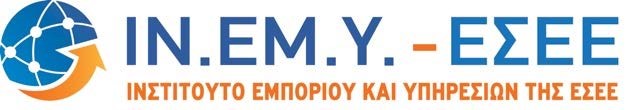 Αθήνα, 21η Δεκεμβρίου 2023 Δελτίο Τύπου Εκτίμηση κόστους χριστουγεννιάτικου τραπεζιού 2023 Το Ινστιτούτο Εμπορίου και Υπηρεσιών της Ελληνικής Συνομοσπονδίας Εμπορίου και Επιχειρηματικότητας (ΙΝ.ΕΜ.Υ.-ΕΣΕΕ), εκτίμησε το κόστος του χριστουγεννιάτικου τραπεζιού για το 2023 σύμφωνα με την πάγια πρακτική του. Καταγράφηκαν, με επιτόπια τιμοληψία και συνεντεύξεις με key-informers της αγοράς, οι τιμές τόσο από αλυσίδες Supermarkets όσο και από ειδικευμένα καταστήματα λιανικής (πχ ζαχαροπλαστεία/ κρεοπωλεία κτλ), καθώς και από τη Βαρβάκειο αγορά. Η εκτίμηση του κόστους για το φετινό χριστουγεννιάτικο τραπέζι (6-8 ατόμων) κυμαίνεται από 103,10 έως 140,76 ευρώ. Πρόκειται για μεταβολή της τάξης του 10,8% έως 11,4% σε σύγκριση με το αντίστοιχο τραπέζι του 2022. Το εύρος των τιμών δικαιολογείται από την καταγραφή σειράς προϊόντων διαφορετικής ποιότητας, σε αρκετές τοπικές αγορές και διαφορετικούς τύπους καταστημάτων.  Επιπρόσθετα, διευκρινίζεται ότι οι τιμές των προϊόντων που εμφανίζονται στους Πίνακες (1 & 2) είναι ενδεικτικές και επιχειρούν να χαρτογραφήσουν τη γενική κατανομή τιμών και την εικόνα της αγοράς (βλ. μεθοδολογικό σημείωμα). Είναι σημαντικό να αναφερθεί ότι για λόγους συγκρισιμότητας των δεδομένων, με τις προηγούμενες ετήσιες έρευνες του ΙΝΕΜΥ για την εκτίμηση του κόστους του χριστουγεννιάτικου τραπεζιού, δεν έχουν συμπεριληφθεί κάποια προϊόντα που εντάσσονται στο «εορταστικό καλάθι».  Αντίθετα, τα μελομακάρονα και οι κουραμπιέδες καταγράφονται, όπως κάθε χρόνο, ενώ δεν συμπεριλαμβάνονται στο «καλάθι του νοικοκυριού» ή στο «εορταστικό καλάθι».  Mετά την εορταστική περίοδο το ΙΝΕΜΥ-ΕΣΕΕ πρόκειται να διενεργήσει πανελλαδική έρευνα σχετικά με την εξέλιξη των πωλήσεων κατά την εορταστική περίοδο στις επιχειρήσεις του λιανικού εμπορίου.  Πίνακας 1: Σύγκριση εκτιμήσεων κόστους χριστουγεννιάτικου τραπεζιού 2023 και 2022 Πηγή: ΙΝ.ΕΜ.Υ. της ΕΣΕΕ Πίνακας 2: Εκτίμηση εύρους τιμών προϊόντων χριστουγεννιάτικου τραπεζιού, 2023 Πηγή: ΙΝ.ΕΜ.Υ. της ΕΣΕΕ Μεθοδολογικό Σημείωμα  Το ΙΝ.ΕΜ.Υ. της ΕΣΕΕ πραγματοποίησε, κατά το διάστημα 18-19 Δεκεμβρίου 2023, ενδεικτική 	καταγραφή 	των 	τιμών 	πώλησης 	των 	προϊόντων 	του χριστουγεννιάτικου τραπεζιού, με τη μέθοδο της επιτόπιας παρατήρησης σε εμπορικές αγορές της Αττικής και διαμέσου τηλεφωνικής συνέντευξης για τη Θεσσαλονίκη. Επισημαίνεται ότι: α) Η καταγραφή των τιμών είναι ενδεικτική και δεν αντανακλά πλήρως το επίπεδο των τιμών σε πανελλαδικό επίπεδο, β) Στην καταγραφή εξαιρέθηκαν τα προϊόντα που διατίθενται με το καθεστώς των προσφορών (προωθητικών ενεργειών), γ) Για την αποτύπωση της μίας αντιπροσωπευτικής τιμής ανά προϊόν χρησιμοποιήθηκαν σταθμισμένοι (και μη) μέσοι όροι, δ) Ο υπολογισμός του κόστους έγινε με βάσει ένα είδος κρέατος ενώ στα είδη ζαχαροπλαστικής εκτιμήθηκε βάσει των τυποποιημένων ή των μη τυποποιημένων γλυκισμάτων και ε) Κατά την εκτίμηση εξαιρέθηκαν οι ακραίες τιμές. Κόστος (€)/ μονάδα  2023 Ποσότητα Συνολικό κόστος (€) 2023 Συνολικό κόστος (€) 2022 Μεταβολή 2023/2022 (%) Αρνί 11,05 5 κιλά 55,25       ή 28,60       ή 47,35       ή      30,50 44,95         ή 24,50         ή 39,10        ή        26,05 22,9% Γαλοπούλα (κατεψυγμένη) 5,72 5 κιλά 55,25       ή 28,60       ή 47,35       ή      30,50 44,95         ή 24,50         ή 39,10        ή        26,05 16,7% Γαλοπούλα (νωπή) 9,47  5 κιλά 55,25       ή 28,60       ή 47,35       ή      30,50 44,95         ή 24,50         ή 39,10        ή        26,05 21,1% Χοιρινό (σπάλα, χωρίς κόκαλο) 6,10 5 κιλά 55,25       ή 28,60       ή 47,35       ή      30,50 44,95         ή 24,50         ή 39,10        ή        26,05 14,6% Πατάτες 1,13 3 κιλά 3,39 2,79 21,5% Ντομάτες 1,85 2 κιλά 3,70 3,20 15,6% Μαρούλι 0,75 4 τεμ. 3,00 2,56 17,2% Μήλα 1,60 2 κιλά 3,20 2,36 36,6% Πορτοκάλια 1,00 2 κιλά 2,00 1,92 4,2% Φέτα (σε άλμη) 9,93 1 κιλό 9,93 11,45 -13,3% Ελαιόλαδο 8,99 1 λίτρο 8,99 5,5562,0% Αναψυκτικά  (1,5 lt) 1,31 2 φιάλες 2,62 2,34 12,0% Μπύρες (500 ml) 1,855 φιάλες 9,25 8,80 5,1% Οίνος (500 ml) 1,894 φιάλες 7,56 6,24 21,2% Κουραμπιέδες (τυποποιημένοι) 11,111 κιλό 11,11 ή 16,10 10,61 ή         18,00 4,7% Κουραμπιέδες (ζαχαροπλαστείου) 16,10 1 κιλό 11,11 ή 16,10 10,61 ή         18,00 -10,6% Μελομακάρονα (τυποποιημένα) 9,75 1 κιλό 9,75 ή 15,77 10,23 ή       16,91 -4,7% Μελομακάρονα  (ζαχαροπλαστείου) 15,77 1 κιλό 9,75 ή 15,77 10,23 ή       16,91 -6,7% Συνολικό κόστος 103,10 € έως 140,76€       92,55 € έως 127,07 € Από 10,8% έως 11,4%  Είδη Βαρβάκειος Αγορά  (από – έως) Super-Markets (από – έως) Ειδικευμένα καταστήματα (από-έως) Αρνί 6,99 – 10,99 9,89-11,90 10,00 – 16,50 Γαλοπούλα (κατεψυγμένη) -      4,89 – 6,29 5,00 – 9,60 Γαλοπούλα (νωπή) 10,99 – 11,99 7,69 – 7,69 8,90 – 15,20 Χοιρινό (σπάλα, χωρίς κόκαλο) 4,99 – 6,99 4,69 – 7,60 6,39 – 14,80 Πατάτες 0,99 – 1,49 0,89 – 2,42 0,90 – 2,19 Ντομάτες 1,40 – 1,991,12 – 3,58 1,79 – 3,99 Μαρούλι 0,79 – 0,89 0,68 – 1,69 0,63 – 2,00 Μήλα 0,99 – 1,491,10 - 3,58 1,55 – 3,88 Πορτοκάλια 0,79 – 1,50 0,98  – 1,98 0,89 – 2,96 Κουραμπιέδες (τυποποιημένοι) - 9,55 – 36,00 11,00 – 22,00 Κουραμπιέδες (ζαχαροπλαστείου) - - 14,40 – 26,00 Μελομακάρονα (τυποποιημένα) - 7,28 – 32,73 11,00 – 21,00 Μελομακάρονα  (ζαχαροπλαστείου) - - 11,00 – 27,00 Φέτα (σε άλμη) 9,70 – 13,6 8,98 – 19,95  6,49 – 25,00 Ελαιόλαδο - 9,23 – 29,90 6,75 – 19,90 Αναψυκτικά  (1,5 lt) - 0,66 – 2,04 1,15 – 3,00 Μπύρες (1 lt) - 1,60 – 15,06 2,60 – 9,60 Οίνος (500 ml) - 0,85 – 20,70 3,00 – 14,70 